A G E N D ASPECIAL MEETING OF THE EXECUTIVE COMMITTEETUESDAY, FEBRUARY 6, 2024, 2:00 PMSOUTH BAY REGIONAL PUBLIC COMMUNICATIONS AUTHORITYSECOND FLOOR CONFERENCE ROOM4440 W. BROADWAY, HAWTHORNE, CA
CALL TO ORDERROLL CALLExecutive Committee PUBLIC DISCUSSIONMembers of the public will be given the opportunity to directly address the Executive Committee on any matter listed on this agenda.EXECUTIVE COMMITTEE CLOSED SESSION AGENDAPUBLIC EMPLOYMENT APPOINTMENTPursuant to government Code Section 54957(b)(1)                                                                   Title: Acting or Interim Executive DirectorEXECUTIVE COMMITTEE COMMENTSADJOURNMENTPosting Date/Time: February 1, 2024/5:00PMSignature: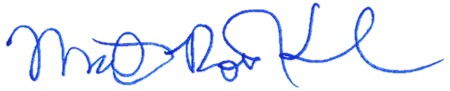 M. Ross Klun, Executive Director 